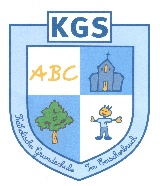                       -Katholische Grundschule im Emscherbruch-Im Emscherbruch 70 , D-45892 GelsenkirchenTelefon: 0209/72422 - Telefax: 0209/3194356 - E-Mail: 118990@schule.nrw.deGelsenkirchen, 09.04.21Liebe Eltern,Sie haben die Möglichkeit - bei dringendem Bedarf - eine Betreuung in Anspruch zu nehmen: Die Betreuung beginnt für alle um 8 Uhr in einem KlassenraumEs sollen Jahrgangsgruppen gebildet werden (also 4a+4b, 3a+3b, 2a+2b und 1a+1b)Weitere Zusammenlegungen am Vor- und Nachmittag nur in Ausnahme (z.B. wenn nur sehr wenige Kinder an einem Tag betreut werden müssen)  Telefonische Abmeldung morgens bei NichtinanspruchnahmeMit freundlichen GrüßenM. Schultewolter / SchulleiterErklärung: Wir erklären, dass wir die Betreuung unseres Kindes benötigen. Wir akzeptieren, dass trotz des üblichen zeitlichen Betreuungsumfangs die gewohnte Verpflegung möglicherweise durch andere Formen wie z.B. Lunchpakete ersetzt wird. Unser / mein Kind _________________; Klasse ___ benötigt wie folgt Betreuung (bitte ankreuzen):__________________________________Datum, Unterschrift ErziehungsberechtigteWoche vom 12.04.bis 16.04.21 bis 12 UhrVSOGS